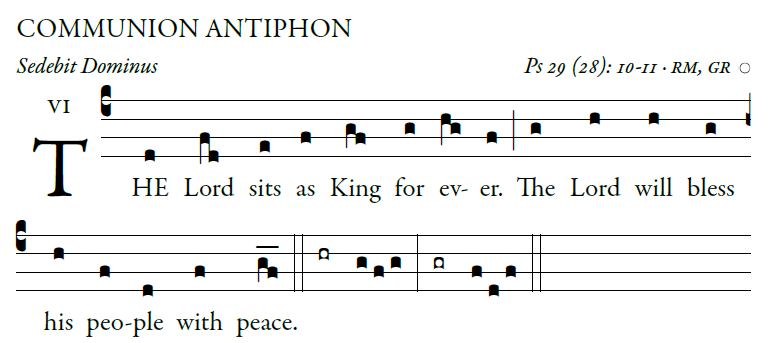 ©Illuminarepublication.com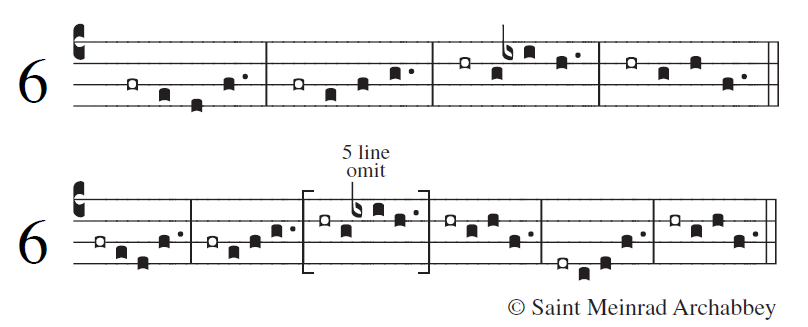                                                                                                                                                                                             ©Saint Meinrad ArchabbeyAscribe to the LORD, you heav - enly powers, ascribe to the LORD glory and strength. Ascribe to the LORD the glory of his name; bow down before the LORD, majes - tic in holiness.The voice of the LORD up - on the waters,   [6] the God of glory thunders; 4the LORD on the immensity of waters;5 the voice of the LORD full of power;6 the voice of the LORD full of splendor1The voice of the LORD flashes flames of fire.2 The voice of the LORD shakes the wilderness, 4the LORD shakes the wilder - ness of Kadesh;1 the voice of the LORD rends the oak tree 2and strips the forest bare.4 In his temple they all cry, “Glory!”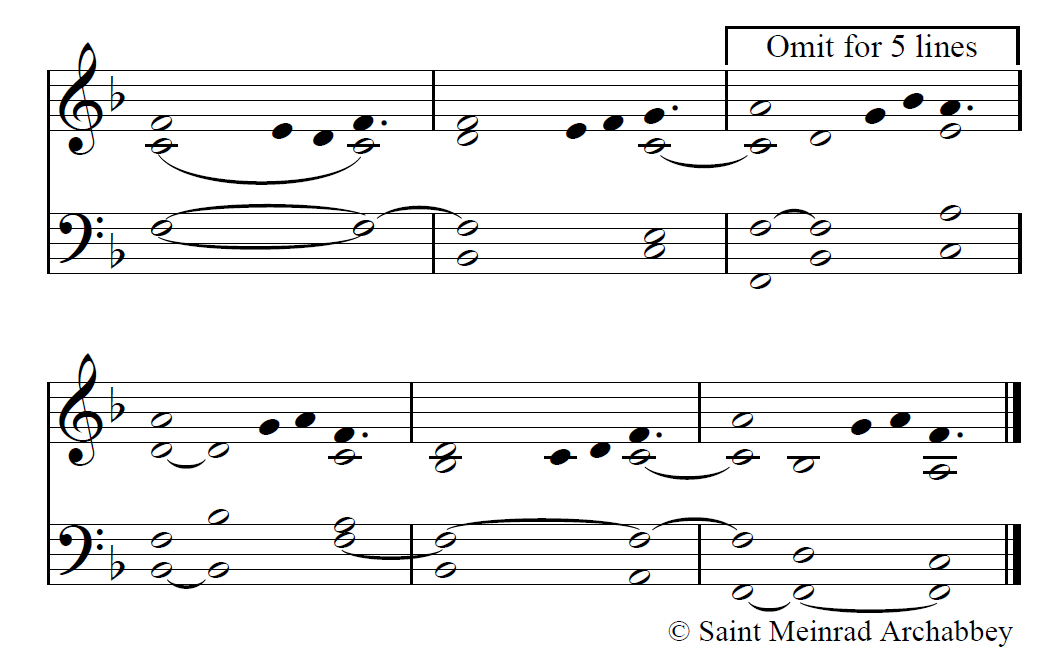 